Publicado en Torrelavega el 09/06/2020 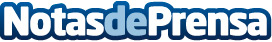 Aldro busca ampliar su canal comercial para seguir en el camino de la expansiónAldro busca gente que quiera unirse al sector de la energía como sector de futuro formando parte de la primera comercializadora independiente en fuerza de ventasDatos de contacto:Aldro Energía91 591 96 12Nota de prensa publicada en: https://www.notasdeprensa.es/aldro-busca-ampliar-su-canal-comercial-para Categorias: Nacional Marketing Recursos humanos Sector Energético http://www.notasdeprensa.es